Appendices for the research article:Smit, D., Miguel, C., Vrijsen, J. N., Groeneweg, B., Spijker, J., & Cuijpers, P. The effectiveness of peer support for individuals with mental illness:Systematic review and meta-analysis. Overview AppendicesAppendix AComplete search strings per database (PubMed, Embase, and PsycINFO)Search string used for PubMed, with keywords: Block 1: Peer support;Block 2: Mental health illness;Filter: RCTs.Block 1:((Peer*[tiab] OR buddy[tiab] OR buddies[tiab] OR “mutual help”[tiab] OR “mutual support”[tiab] OR “social support”[tiab] OR “Peer-based*”[tiab] OR “Peer support*”[tiab] OR “Peer-led*”[tiab] OR “Peer-provided*”[tiab] OR “Peer-run*”[tiab] OR “Peer to peer*”[tiab]) AND (intervent*[tiab] OR therap*[tiab] OR coach*[tiab] OR counsel*[tiab] OR program*[tiab] OR service*[tiab] OR “Self-help group*”[tiab])) OR “Mutual Support*”[tiab] OR “Mutual help*”[tiab] OR “Shared medical appointment*”[tiab] OR “Patient to patient*”[tiab] OR “Peer self-management*”[tiab] OR “Support group*”[tiab] OR “Support program*”[tiab] OR “Support intervention*”[tiab] OR ((online[tiab] OR internet*[tiab]) AND (forum[tiab] OR group[tiab] OR communit*[tiab] OR discussion[tiab] OR board[tiab]) AND (support[tiab] OR “mutual help”[tiab] OR “peer”[tiab] OR “buddy”[tiab] OR “buddies”[tiab])) OR ((“Self-help groups”[MeSH] OR “Self-management”[MeSH]) AND (“Peer”[tiab] OR buddy[tiab] OR buddies[tiab] OR “mutual help”[tiab] OR “mutual support”[tiab]))ANDBlock 2:“mental health*”[tiab] OR “Mental Health”[Mesh] OR “mental disorder*”[tiab] OR “Mental disorders”[Mesh] OR “mental diagnos*”[tiab] OR “mental symptom*”[tiab] OR “mentally ill*”[tiab] OR “mental illness*”[tiab] OR “mental problem*”[tiab] OR “mental disease*”[tiab] OR “psychological disorder*”[tiab] OR “psychological symptom*”[tiab] OR “psychological diagnos*”[tiab] OR “psychological illness*”[tiab] OR “psychological disease*”[tiab] OR “psychological problem*”[tiab] OR “psychological patient*”[tiab] OR “Psychiatric symptom*”[tiab] OR “psychiatric disorder*”[tiab] OR “psychiatric diagnos*”[tiab] OR “psychiatric illness*”[tiab] OR “psychiatric disease*”[tiab] OR “psychiatric problem*”[tiab] OR “psychiatric patients”[tiab] OR “behavioural disorder*”[tiab] OR “behavioral disorder*”[tiab] OR “behaviour disorder*”[tiab] OR “behavior disorder*”[tiab] OR “psychological distress*”[tiab] OR “Mental distress*”[tiab] OR “Mentally distress*”[tiab] OR “Mentally Ill Persons”[Mesh] OR “Axis I disorder*”[tiab] OR “Axis 1 disorder*”[tiab] OR “affective disorder*”[tiab] OR “anxiet*”[tiab] OR “agoraphob*”[tiab] OR “neurotic disorder*”[tiab] OR “obsessive compulsive*”[tiab] OR “ocd”[tiab] OR “panic*”[tiab] OR “phobi*”[tiab] OR “gad”[tiab] OR "bipolar*"[tiab] OR “eating disorder*”[tiab] OR “anorexi*”[tiab] OR “Bulimi*”[tiab] OR “Mood disorder*”[tiab] OR “depress*”[tiab] OR “dysthym*”[tiab] OR “personality disorder*”[tiab] OR "psychotic*"[tiab] OR “psychosis*”[tiab] OR “schizophren*”[tiab] OR “psychosis”[tiab] OR "somatoform disorder*"[tiab] OR “trauma*”[tiab] OR “posttraumatic stress”[tiab] OR “post-traumatic stress” OR "ptsd"[tiab]With filter for RCTsSearch string used for PsycINFO, with keywords aBlock 1: Peer support;Block 2: Mental health illness;Filter: RCTs.a The double quotations (“) need to be entered in the search box at the PsycINFO website. These characters cannot be copy-pasted from a text document into the online search box because quotations are changed to italic characters.Block 1:((Peer*.ti,ab. OR buddy.ti,ab. OR buddies.ti,ab. OR “mutual help”.ti,ab. OR “mutual support”.ti,ab. OR “social support”.ti,ab. OR “peer-based*”.ti,ab. OR “peer support*”.ti,ab. OR “Peer-led*”.ti,ab. OR “Peer-provided*”.ti,ab. OR “Peer-run*”.ti,ab. OR “Peer to peer*”.ti,ab.) AND (intervent*.ti,ab. OR therap*.ti,ab. OR coach*.ti,ab. OR counsel*.ti,ab. OR program*.ti,ab. OR service*.ti,ab. OR “Self-help group*”.ti,ab.)) OR “Mutual Support*”.ti,ab. OR “Mutual help*”.ti,ab. OR “Shared medical appointment*”.ti,ab. OR “Patient to patient*”.ti,ab. OR “Peer self-management*”.ti,ab. OR “Support group*”.ti,ab. OR “Support program*”.ti,ab. OR “Support intervention*”.ti,ab. OR ((online.ti,ab. OR internet*.ti,ab.) AND (forum.ti,ab. OR group.ti,ab. OR communit*.ti,ab. OR discussion.ti,ab. OR board.ti,ab.) AND (support.ti,ab. OR “mutual help”.ti,ab. OR “peer”.ti,ab. OR “buddy”.ti,ab. OR “buddies”.ti,ab.))OR ((exp Social Support/ or exp Support Groups/ or exp Self-Help Techniques/ or exp Social Support/ or exp Support Groups/ or exp Online Community/ or exp Online Social Networks/ or exp Group Discussion/ or exp Social Groups/ or exp Social Group Work/ or exp Self-Management/) AND (exp Peers/ or Peer*.ti,ab. OR buddy.ti,ab. OR buddies.ti,ab. OR “mutual help”.ti,ab. OR “mutual support”.ti,ab.))ANDBlock 2:exp Mental Health/ or exp Mental Disorders/ or exp Chronic Mental Illness or exp Psychiatric Patients/ or exp Psychiatric Symptoms/ or exp Personality Disorders/ or exp Psychodiagnosis/ or exp Mood Disorder/ or exp Psychopathology OR mental health*.ti,ab. OR mental disorder*.ti,ab. OR mental diagnos*.ti,ab. OR mental symptom*.ti,ab. OR mentally ill*.ti,ab. OR mental illness*.ti,ab. OR mental problem*.ti,ab. OR mental disease*.ti,ab. OR psychological disorder*.ti,ab. OR psychological symptom*.ti,ab. OR psychological diagnos*.ti,ab. OR psychological illness*.ti,ab. OR psychological disease*.ti,ab. OR psychological problem*.ti,ab. OR psychological patient*.ti,ab. OR Psychiatric symptom*.ti,ab. OR psychiatric disorder*.ti,ab. OR psychiatric diagnos*.ti,ab. OR psychiatric illness*.ti,ab. OR psychiatric disease*.ti,ab. OR psychiatric problem*.ti,ab. OR psychiatric patients.ti,ab. OR psychological distress*.ti,ab. OR Mental distress*.ti,ab. OR Mentally distress*.ti,ab. OR Axis I disorder*.ti,ab. OR Axis 1 disorder*.ti,ab. OR affective disorder*.ti,ab. OR anxiet*.ti,ab. OR agoraphob*.ti,ab. OR neurotic disorder*.ti,ab. OR obsessive compulsive*.ti,ab. OR ocd.ti,ab. OR panic*.ti,ab. OR phobi*.ti,ab. OR gad.ti,ab. OR bipolar*.ti,ab. OR eating disorder*.ti,ab. OR anorexi*.ti,ab. OR Bulimi*.ti,ab. OR Mood disorder*.ti,ab. OR depress*.ti,ab. OR dysthym*.ti,ab. OR personality disorder*.ti,ab. OR psychotic*.ti,ab. OR psychosis*.ti,ab. OR schizophren*.ti,ab. OR psychosis.ti,ab. OR somatoform disorder*.ti,ab. OR trauma*.ti,ab. OR posttraumatic stress.ti,ab. OR post-traumatic stress.ti,ab OR ptsd.ti,ab.With filter for clinical trialsSearch string used for Embase, with keywords: Block 1: Peer support;Block 2: Mental health illness;Filter: RCTs.Block 1: ((Peer*:ti,ab OR buddy:ti,ab OR buddies:ti,ab OR ‘mutual help’:ti,ab OR ‘mutual support’:ti,ab OR ‘social support’:ti,ab OR ‘Peer-based*’:ti,ab OR ‘Peer support*’:ti,ab OR ‘Peer-led*’:ti,ab OR ‘Peer-provided*’:ti,ab OR ‘Peer-run*’:ti,ab OR ‘Peer to peer*’:ti,ab) AND (intervent*:ti,ab OR therap*:ti,ab OR coach*:ti,ab OR counsel*:ti,ab OR program*:ti,ab OR service*:ti,ab OR ‘Self-help group*’:ti,ab)) OR ‘Mutual Support*’:ti,ab OR ‘Mutual help*’:ti,ab OR ‘Shared medical appointment*’:ti,ab OR ‘Patient to patient*’:ti,ab OR ‘Peer self-management*’:ti,ab OR ‘Support group*’:ti,ab OR ‘Support program*’:ti,ab OR ‘Support intervention*’:ti,ab OR ((online:ti,ab OR internet*:ti,ab) AND (forum:ti,ab OR group:ti,ab OR communit*:ti,ab OR discussion:ti,ab OR board:ti,ab) AND (support:ti,ab OR ‘mutual help’:ti,ab OR ‘peer’:ti,ab OR ‘buddy’:ti,ab OR ‘buddies’:ti,ab)) OR ((‘Self care’/exp OR ‘psychosocial care’/exp OR ‘self help’/exp) AND (‘Peer’:ti,ab OR buddy:ti,ab OR buddies:ti,ab OR ‘mutual help’:ti,ab OR “mutual support”:ti,ab))ANDBlock 2:‘mental health*’:ti,ab OR ‘mental health’/exp OR ‘mental disorder*’:ti,ab OR ‘mental disease’/exp OR ‘mental diagnos*’:ti,ab OR ‘mental symptom*’:ti,ab OR ‘mentally ill*’:ti,ab OR ‘mental illness*’:ti,ab OR ‘mental problem*’:ti,ab OR ‘mental disease*’:ti,ab OR ‘psychological disorder*’:ti,ab OR ‘psychological symptom*’:ti,ab OR ‘psychological diagnos*’:ti,ab OR ‘psychological illness*’:ti,ab OR ‘psychological disease*’:ti,ab OR ‘psychological problem*’:ti,ab OR ‘psychological patient*’:ti,ab OR ‘Psychiatric symptom*’:ti,ab OR ‘psychiatric disorder*’:ti,ab OR ‘psychiatric diagnos*’:ti,ab OR ‘psychiatric illness*’:ti,ab OR ‘psychiatric disease*’:ti,ab OR ‘psychiatric problem*’:ti,ab OR ‘psychiatric patients’:ti,ab OR ‘behavioural disorder*’:ti,ab OR ‘behavioral disorder*’:ti,ab OR ‘behaviour disorder*’:ti,ab OR ‘behavior disorder*’:ti,ab OR ‘psychological distress*’:ti,ab OR ‘Mental distress*’:ti,ab OR ‘Mentally distress*’:ti,ab OR ‘mental patient’/exp OR ‘Axis I disorder*’:ti,ab OR ‘Axis 1 disorder*’:ti,ab OR ‘affective disorder*’:ti,ab OR ‘anxiet*’:ti,ab OR ‘agoraphob*’:ti,ab OR ‘neurotic disorder*’:ti,ab OR ‘obsessive compulsive*’:ti,ab OR ‘ocd’:ti,ab OR ‘panic*’:ti,ab OR ‘phobi*’:ti,ab OR ‘gad’:ti,ab OR ‘bipolar*’:ti,ab OR ‘eating disorder*’:ti,ab OR ‘anorexi*’:ti,ab OR ‘Bulimi*’:ti,ab OR ‘Mood disorder*’:ti,ab OR ‘depress*’:ti,ab OR ‘dysthym*’:ti,ab OR ‘personality disorder*’:ti,ab OR ‘psychotic*’:ti,ab OR ‘psychosis*’:ti,ab OR ‘schizophren*’:ti,ab OR ‘psychosis’:ti,ab OR ‘somatoform disorder*’:ti,ab OR ‘trauma*’:ti,ab OR ‘posttraumatic stress’:ti,ab OR ‘post-traumatic stress’ OR ‘ptsd’:ti,abWith filter for RCTsAppendix BDefinitions for the three main outcome categories: clinical, personal, and functional recoveryRecovery is a complex and multidimensional concept, and has been defined in various ways (Bellack, 2006; Jääskeläinen et al., 2013; Whitley & Drake, 2010). Three types of recovery can be differentiated, that are complementary aspects of recovery rather than mutual exclusive categories. Recovery can be seen as both outcome and process (Roosenschoon, Kamperman, Deen, Weeghel, & Mulder, 2019). For evaluating the effects of peer support interventions, we will examine the following three main types of outcomes:Clinical or symptomatic recovery: the degree of psychiatric symptomatology (Slade et al., 2014; Van Eck, Burger, Vellinga, Schirmbeck, & de Haan, 2018). This does not equate with symptomatic remission (the absence of a sustained reduction in symptoms).Personal recovery, or sometimes referred to as subjective recovery (Mueser et al., 2006), highlights the personal nature of the recovery process; a term that originated among people with lived experience of mental illness (Deegan, 2002; Leamy, Bird, Le Boutillier, Williams, & Slade, 2011; Mead & Copeland, 2000). It includes components such as spirituality, empowerment, actively accepting the illness, and also finding hope, re-establishing a positive identity, developing meaning in life, overcoming stigma, taking control of one’s own life, and having supporting relationships (Cavelti, Kvrgic, Beck, Kossowsky, & Vauth, 2012). In a shorter definition, it concerns the extents of perceived recovery, sense of purpose, and personal agency (Mueser et al., 2006). To summarize the key elements of personal recovery, various authors use the acronym CHIME: Connectedness; Hope and Optimism about the future; Identity; Meaning in life; and Empowerment (Leamy et al., 2011). According to a recent systematic review and meta-analyses, “Difficulties and trauma” should be added, and the person’s choice, risk taking, and coping with challenges should be emphasized in this framework (van Weeghel, van Zelst, Boertien, & Hasson-Ohayon, 2019).Functional recovery or objective recovery (Mueser et al., 2006): the degree of vocational and social functioning, such as acting according to age-appropriate role expectations, the performance of daily living tasks without supervision, engagement in social interactions (Robinson, Woerner, McMeniman, Mendelowitz, & Bilder, 2004), and the degree of independence with regard to housing (Harvey & Bellack, 2009; Whitley & Drake, 2010). Functional recovery thus concerns functional outcomes rather than functional capacity (Carrión et al., 2013; Patterson & Mausbach, 2010). Some studies interpret functional recovery with functional remission (Harvey & Bellack, 2009), others consider it part of clinical recovery (Liberman & Kopelowicz, 2002; Slade et al., 2012)References used for defining recovery outcome categoriesBellack, A. S. (2006). Scientific and consumer models of recovery in schizophrenia: concordance, contrasts, and implications. Carrión, R. E., McLaughlin, D., Goldberg, T. E., Auther, A. M., Olsen, R. H., Olvet, D. M., . . . Cornblatt, B. A. (2013). Prediction of functional outcome in individuals at clinical high risk for psychosis. JAMA psychiatry, 70(11), 1133-1142. Cavelti, M., Kvrgic, S., Beck, E. M., Kossowsky, J., & Vauth, R. (2012). Assessing recovery from schizophrenia as an individual process. A review of self-report instruments. European psychiatry, 27(1), 19-32. Deegan, P. E. (2002). Recovery as a self-directed process of healing and transformation. Occupational Therapy in Mental Health, 17(3-4), 5-21. Harvey, P. D., & Bellack, A. S. (2009). Toward a terminology for functional recovery in schizophrenia: is functional remission a viable concept? Schizophrenia bulletin, 35(2), 300-306. Jääskeläinen, E., Juola, P., Hirvonen, N., McGrath, J. J., Saha, S., Isohanni, M., . . . Miettunen, J. (2013). A systematic review and meta-analysis of recovery in schizophrenia. Schizophrenia bulletin, 39(6), 1296-1306. Leamy, M., Bird, V., Le Boutillier, C., Williams, J., & Slade, M. (2011). Conceptual framework for personal recovery in mental health: systematic review and narrative synthesis. The British Journal of Psychiatry, 199(6), 445-452. Liberman, R. P., & Kopelowicz, A. (2002). Recovery from schizophrenia: a challenge for the 21st century. International Review of Psychiatry, 14(4), 245-255. Mead, S., & Copeland, M. E. (2000). What recovery means to us: Consumers' perspectives. Community mental health journal, 36(3), 315-328. Mueser, K. T., Meyer, P. S., Penn, D. L., Clancy, R., Clancy, D. M., & Salyers, M. P. (2006). The Illness Management and Recovery program: rationale, development, and preliminary findings. Schizophrenia bulletin, 32(suppl_1), S32-S43. Patterson, T. L., & Mausbach, B. T. (2010). Measurement of functional capacity: a new approach to understanding functional differences and real-world behavioral adaptation in those with mental illness. Annual review of clinical psychology, 6, 139-154. Robinson, D. G., Woerner, M. G., McMeniman, M., Mendelowitz, A., & Bilder, R. M. (2004). Symptomatic and functional recovery from a first episode of schizophrenia or schizoaffective disorder. American Journal of Psychiatry, 161(3), 473-479. Roosenschoon, B.-J., Kamperman, A. M., Deen, M. L., Weeghel, J. v., & Mulder, C. L. (2019). Determinants of clinical, functional and personal recovery for people with schizophrenia and other severe mental illnesses: A cross-sectional analysis. PloS one, 14(9), e0222378. Slade, M., Amering, M., Farkas, M., Hamilton, B., O'Hagan, M., Panther, G., . . . Whitley, R. (2014). Uses and abuses of recovery: implementing recovery‐oriented practices in mental health systems. World Psychiatry, 13(1), 12-20. Slade, M., Leamy, M., Bacon, F., Janosik, M., Le Boutillier, C., Williams, J., & Bird, V. (2012). International differences in understanding recovery: systematic review. Epidemiology and psychiatric sciences, 21(4), 353-364. Van Eck, R. M., Burger, T. J., Vellinga, A., Schirmbeck, F., & de Haan, L. (2018). The relationship between clinical and personal recovery in patients with schizophrenia spectrum disorders: a systematic review and meta-analysis. Schizophrenia Bulletin, 44(3), 631-642. van Weeghel, J., van Zelst, C., Boertien, D., & Hasson-Ohayon, I. (2019). Conceptualizations, assessments, and implications of personal recovery in mental illness: A scoping review of systematic reviews and meta-analyses. Psychiatric Rehabilitation Journal, 42(2), 169. Whitley, R., & Drake, R. E. (2010). Recovery: a dimensional approach. Psychiatric services, 61(12), 1248-1250. Appendix CDetails for data extraction and calculating Risk of Bias scoresDecision tool for data extraction of control conditions:CAU control groups were prioritized for extraction over WL control groups when multiple control groups were available.Decision tool for data extraction of multiple available instruments within one outcome category:For (1) clinical recovery we chose (1a) a specific-disorder instrument over a transdiagnostic instrument if all participants were recruited based on one specific disorder. We chose a transdiagnostic instrument if multiple disorders were included. Furthermore, we chose (1b) a clinician-rated instrument over a self-reported measure. For (2) personal and functional recovery we chose instruments regarding global functioning in these domains over a more specific instrument. For example, we used data for personal and functional recovery for a more general instrument, the Recovery Assessment Schedule (RAS) over instruments for empowerment specifically (e.g., Empowerment Scale), and we extracted data for Quality of Life (e.g., Lehman's Quality of Life) rather than data of measurements on -often considered- a subcategory of Quality of Life, social support.Details for calculating Risk of Bias score for domain 4 Trials that used both self-report measures and (blinded) clinician rated instruments were rated at low risk and some concerns for bias for domain 4 (inappropriate measurement of the outcome) if the type of measurement instrument differed per outcome category. For example, when authors used a self-report measure for clinical recovery and a blinded-clinician rated instrument for personal recovery, domain 4 was rated at some concerns for bias for the clinical recovery outcome category and at low risk for bias for the outcome category personal recovery. Details for calculating an overall Risk of Bias score:Overall high risk of bias was determined when any of the domains had a high risk score, or if 4 domains were rated as having ‘some concerns’. An overall low risk score was given when 4 domains were rated as low risk. An overall rating of some concerns was given in the remaining situations.  Details for data extraction per outcome category:For clinical recovery instruments, we extracted means (SD) values of baseline, the primary end point and longest follow-up measurement for both the intervention and the control groups including sample sizes. For personal and functional recovery instruments, we extracted posttest and follow-up data when available for both intervention and the control groups. Appendix DSelected Characteristics of Included StudiesNote. Abbreviations: CAU = care as usual; CTRL = Control; MA = Meta-Analysis; NA = Not Applicable; PSI = Peer Support Intervention; SMI = Serious Mental Illness; WL = Waiting List.
a  Studies with mixed recruitment included both a clinical group (inpatients and/or outpatients) and individuals recruited in the general population.Appendix EReferences, list of included studies in the systematic review and meta-analyses List of studies included in the meta-analysis (n = 28):1. Boevink, W., Kroon, H., van Vugt, M., Delespaul, P., & van Os, J. (2016). A user-developed, user run recovery programme for people with severe  mental illness: A randomised control trial. Psychosis, 8, 287-300. 2. Boevink, W., Kroon, H., van Vugt, M., Delespaul, P., & van Os, J. (2016). A user-developed, user run recovery programme for people with severe  mental illness: A randomised control trial. Psychosis, 8, 287-300. 3. Castelein, S., Bruggeman, R., van Busschbach, J. T., van der Gaag, M., Stant, A. D., Knegtering, H., & Wiersma, D. (2008). The effectiveness of peer support groups in psychosis: A randomized controlled trial. Acta Psychiatrica Scandinavica, 118(1), 64-72. 4. Cook, J. A., Copeland, M. E., Floyd, C. B., Jonikas, J. A., Hamilton, M. M., Razzano, L., . . . Boyd, S. (2012a). A randomized controlled trial of effects of Wellness Recovery Action Planning on depression, anxiety, and recovery. Psychiatr Serv, 63(6), 541-547. 5. Cook, J. A., Steigman, P., Pickett, S., Diehl, S., Fox, A., Shipley, P., . . . Burke-Miller, J. K. (2012b). Randomized controlled trial of peer-led recovery education using Building Recovery of Individual Dreams and Goals through Education and Support (BRIDGES). Schizophr Res, 136(1), 36-42. 6. Corrigan, P., Sheehan, L., Morris, S., Larson, J. E., Torres, A., Lara, J. L., . . . Doing, S. (2018). The Impact of a Peer Navigator Program in Addressing the Health Needs of Latinos With Serious Mental Illness. Psychiatr Serv, 69(4), 456-461. 7. Corrigan, P. W., Kraus, D. J., Pickett, S. A., Schmidt, A., Stellon, E., Hantke, E., & Lara, J. L. (2017). Using Peer Navigators to Address the Integrated Health Care Needs of Homeless African Americans With Serious Mental Illness. Psychiatr Serv, 68(3), 264-270. 8. Craig T, Doherty I, Jamieson-Craig R, et al: The consumer-employee as a member of a Mental Health Assertive Outreach Team: I. clinical and social outcomes. Journal of Mental Health 13:59–69, 20049. Davidson, L., Shahar, G., Stayner, D. A., Chinman, M. J., Rakfeldt, J., & Tebes, J. K. (2004). Supported socialization for people with psychiatric disabilities: Lessons from a randomized controlled trial. Journal of Community Psychology, 32(4), 453-477.10. Dennis, C. L. (2003). The effect of peer support on postpartum depression: a pilot randomized controlled trial. Can J Psychiatry, 48(2), 115-124. 11. Dennis, C. L., Hodnett, E., Kenton, L., Weston, J., Zupancic, J., Stewart, D. E., & Kiss, A. (2009). Effect of peer support on prevention of postnatal depression among high risk women: multisite randomised controlled trial. Bmj, 338, a3064. 12. Gjerdingen, D. K., McGovern, P., Pratt, R., Johnson, L., & Crow, S. (2013). Postpartum doula and peer telephone support for postpartum depression: a pilot randomized controlled trial. J Prim Care Community Health, 4(1), 36-43. 13. Griffiths, K. M., Mackinnon, A. J., Crisp, D. A., Christensen, H., Bennett, K., & Farrer, L. (2012). The effectiveness of an online support group for members of the community with depression: A randomised controlled trial. PLoS One, 7(12). 14. Johnson, S., Lamb, D., Marston, L., Osborn, D., Mason, O., Henderson, C., . . . Lloyd-Evans, B. (2018). Peer-supported self-management for people discharged from a mental health crisis team: a randomised controlled trial. Lancet, 392(10145), 409-418. 15. Kaplan, K., Salzer, M. S., Solomon, P., Brusilovskiy, E., & Cousounis, P. (2011). Internet peer support for individuals with psychiatric disabilities: A randomized controlled trial. Soc Sci Med, 72(1), 54-62. 16. Letourneau, N., Stewart, M., Dennis, C. L., Hegadoren, K., Duffett-Leger, L., & Watson, B. (2011). Effect of home-based peer support on maternal-infant interactions among women with postpartum depression: a randomized, controlled trial. Int J Ment Health Nurs, 20(5), 345-357. 17. Ludman, E. J., Simon, G. E., Grothaus, L. C., Luce, C., Markley, D. K., & Schaefer, J. (2007). A pilot study of telephone care management and structured disease self-management groups for chronic depression. Psychiatr Serv, 58(8), 1065-1072. a18. Mahlke, C. I., Priebe, S., Heumann, K., Daubmann, A., Wegscheider, K., & Bock, T. (2017). Effectiveness of one-to-one peer support for patients with severe mental illness-A randomised controlled trial. European Psychiatry, 42, 103-110.19. O'Connell, M. J., Sledge, W. H., Staeheli, M., Sells, D., Costa, M., Wieland, M., & Davidson, L. (2018). Outcomes of a Peer Mentor Intervention for Persons With Recurrent Psychiatric Hospitalization. Psychiatr Serv, 69(7), 760-767. 20. Pfeiffer, P. N., King, C., Ilgen, M., Ganoczy, D., Clive, R., Garlick, J., . . . Valenstein, M. (2019). Development and pilot study of a suicide prevention intervention delivered by peer support specialists. Psychol Serv, 16(3), 360-371. 21. Ranzenhofer, L. M., Wilhelmy, M., Hochschild, A., Sanzone, K., Walsh, B. T., & Attia, E. (2020). Peer mentorship as an adjunct intervention for the treatment of eating disorders: A pilot randomized trial. International Journal of Eating Disorders, 53(5), 497-509. 22. Rivera, J. J., Sullivan, A. M., & Valenti, S. S. (2007). Adding consumer-providers to intensive case management: does it improve outcome?. Psychiatric Services, 58(6), 802-809.22. Rogers, E. S., Maru, M., Johnson, G., Cohee, J., Hinkel, J., & Hashemi, L. (2016). A randomized trial of individual peer support for adults with psychiatric disabilities undergoing civil commitment. Psychiatr Rehabil J, 39(3), 248-255. 23. Rüsch, N., Abbruzzese, E., Hagedorn, E., Hartenhauer, D., Kaufmann, I., Curschellas, J., . . . Corrigan, P. W. (2014). Efficacy of Coming Out Proud to reduce stigma's impact among people with mental illness: pilot randomised controlled trial. Br J Psychiatry, 204(5), 391-397. 24. Russinova, Z., Rogers, E. S., Gagne, C., Bloch, P., Drake, K. M., & Mueser, K. T. (2014). A randomized controlled trial of a peer-run antistigma photovoice intervention. Psychiatr Serv, 65(2), 242-246. 25. Salzer, M. S., Rogers, J., Salandra, N., O'Callaghan, C., Fulton, F., Balletta, A. A., . . . Brusilovskiy, E. (2016). Effectiveness of peer-delivered Center for Independent Living supports for individuals with psychiatric disabilities: A randomized, controlled trial. Psychiatr Rehabil J, 39(3), 239-247. 26. Shorey, S., Chee, C. Y. I., Ng, E. D., Lau, Y., Dennis, C. L., & Chan, Y. H. (2019). Evaluation of a Technology-Based Peer-Support Intervention Program for Preventing Postnatal Depression (Part 1): Randomized Controlled Trial. J Med Internet Res, 21(8), e12410. 27. Solomon P, Draine J: The efficacy of a consumer case management team: 2-year outcomes of a randomized trial. Journal of Mental Health  Administration 22:135–146,  199528. van Gestel-Timmermans, H., Brouwers, E. P., van Assen, M. A., & van Nieuwenhuizen, C. (2012). Effects of a peer-run course on recovery from serious mental illness: a randomized controlled trial. Psychiatr Serv, 63(1), 54-60.List of studies narratively described, with a clinician-led intervention as a comparator condition (n = 3):29. Field, T., Diego, M., Delgado, J., & Medina, L. (2013). Peer support and interpersonal psychotherapy groups experienced decreased prenatal depression, anxiety and cortisol. Early human development, 89(9), 621-624.30. Mathews, C. A., Mackin, R. S., Chou, C. Y., Uhm, S. Y., Bain, L. D., Stark, S. J., ... & Delucchi, K. (2018). Randomised clinical trial of community-based peer-led and psychologist-led group treatment for hoarding disorder. BJPsych open, 4(4), 285-293.31. Ludman, E. J., Simon, G. E., Grothaus, L. C., Luce, C., Markley, D. K., & Schaefer, J. (2007). A pilot study of telephone care management and structured disease self-management groups for chronic depression. Psychiatr Serv, 58(8), 1065-1072. aa The study from Ludman et al. (2007) is included in the meta-analysis as well as narratively described since the peer support intervention is compared to both an inactive control condition and a clinician-led control condition.Appendix FNarrative description of three RCTs with a clinician-led comparatorOnly three papers (Field et al., 2013; Ludman et al., 2007; Mathews et al., 2018) that met our inclusion criteria compared a Peer Support Intervention (PSI) to a clinician-led control condition and were, due to this limited number, not included in the meta-analysis. The three studies were conducted in the USA, examining PSIs with face-to-face delivery and group format. The studies included heterogeneous samples (see Appendix D). Field et al. (2013) compared a 3-month unstructured PSI with an Interpersonal Psychotherapy (IPT) Group in 44 patients with a clinical diagnosis of prenatal depression, recruited from 2 medical centres. The study was rated as high risk of bias. A significant decrease of depression symptoms (measured by the Center for Epidemiologic Studies Depression [CES-D]) was reported in both the peer support condition and the psychotherapy control condition. The decrease was greater in the peer support group, though results should be interpreted with caution due to low power. Ludman et al. (2007) compared an 1.5-month structured PSI with a professionally-led psychotherapy group with principles of Cognitive Behavioral Therapy (CBT) in 52 patients scoring above a cut-off level on a depression measure, which were recruited in a clinical setting. The risk of bias (RoB) for this study was rated as high risk. Although differences were not significant, 24% was diagnosed with a depressive disorder in the peer support condition at the end of treatment compared to 20% in the clinician-led control condition. Also, the Hopkins Symptom Checklist (HSCL) depression scores did not differ significantly between groups. The sample was too small to reliably detect differences in clinical outcomes.The non-inferiority trial of Mathews et al. (2018) compared a 5-month unstructured PSI with a clinician-led group CBT in 323 individuals with hoarding disorder scoring above a cut-off level on a hoarding disorder symptom measure. Both inpatients, outpatients, and individuals in the general community were recruited for participation. The risk of bias for this study was rated as high risk. Mathews et al. (2018) reported a reduction of symptoms (assessed by the Saving Inventory-Revised [SI-R]) with an effect size of 1.20 for the peer-led group, and 1.21 for the clinician-led control condition, with no significant differences between them. Overall, the quality of studies was low, with an overall score of high risk (see Figure G2 in Appendix G, and the table in Appendix H). Therefore, results should be considered with caution. Collectively, the effects of the interventions were primarily measured in terms of clinical recovery, with 2 trials (Field et al., 2013; Mathews et al., 2018) indicating that peer-led groups were as effective as psychologist-led groups for reducing symptom severity. References of RCTs with a clinician-led comparatorField T, Diego M, Delgado J, Medina L. Peer support and interpersonal psychotherapy groups experienced decreased prenatal depression, anxiety and cortisol. Early Hum Dev. 2013;89(9):621-624.Ludman EJ, Simon GE, Grothaus LC, Luce C, Markley DK, Schaefer J. A pilot study of telephone care management and structured disease self-management groups for chronic depression. Psychiatr Serv. 2007;58(8):1065-1072.Mathews CA, Mackin RS, Chou CY, et al. Randomised clinical trial of community-based peer-led and psychologist-led group treatment for hoarding disorder. BJPsych Open. 2018;4(4):285-293.Appendix GRisk of Bias GraphsFigure G1Risk of Bias Graphs: Review Authors’ Judgments About Each Risk of Bias Item Presented as Percentages Across Included Studies in the Meta-Analysis (n = 28)Figure G2Risk of Bias Graph: Review Authors’ Judgments About Each Risk of Bias Item Presented as Percentages Across Included Studies narratively described (n = 3)Appendix HRisk of Bias rating per study: subdomains and overall rating using the Cochrane Collaboration Risk of Bias (RoB) tool 2.0 Appendix ISubgroup analyses on moderators per outcome category: Clinical, Personal, and Functional Recovery Outcomes, Hedges gNote. Abbreviations: CI = Confidence Interval; NA = Not Applicable
a Participants scoring above a cut-off level on a depression scale for k = 6 (of which k = 5 are on perinatal depression); Participants with a clinical diagnosis of depression for k = 1.
b A heterogeneous sample of clinically diagnosed mental health disorders, including diagnoses of depressive disorders for k=17, k=3 did not specify including depression.
c Participants were included based on (1) scoring above a cut-off level on a validated measurement scale or (2) clinical diagnosis or documentation.
d Studies with mixed recruitment included both a clinical group (inpatients and/or outpatients) and individuals recruited in the general population.
e In distance refers to telephone and internet interventions; In person refers to face-to-face interventions; Mixed refers to a combination of different formats.
f Whether the population is a specific subgroup of the general community (e.g., cultural background such as Latino’s) or aa patient subgroup (e.g., perinatal depression).
g Whether the peer support intervention was structured (peer leaders followed a manual or pre-determined topics) or not (no manual, meetings based on mutual support solely).Appendix JFunnel PlotsFigure J1Funnel plot for clinical recovery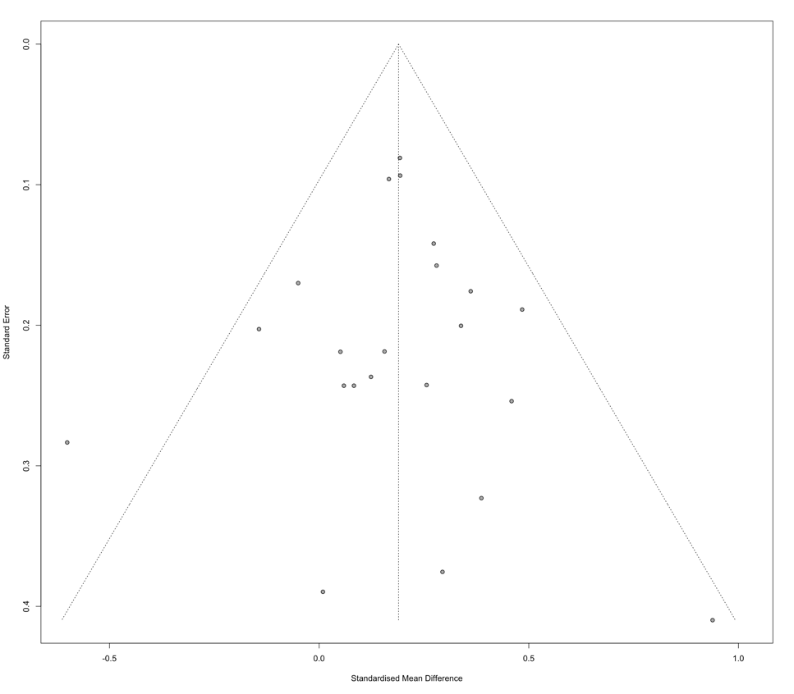 Note. For clinical recovery, we found no indication that publication bias affected the results. Egger’s test of the asymmetry of the funnel plot was nonsignificant (p = 0.99). Adjusting for publication bias through the Duval and Tweedie’s trim and fill procedure showed an effect size of g = 0.18, 95% CI [0.10, 0.27], with one imputed study.Figure J2Funnel plot for personal recovery 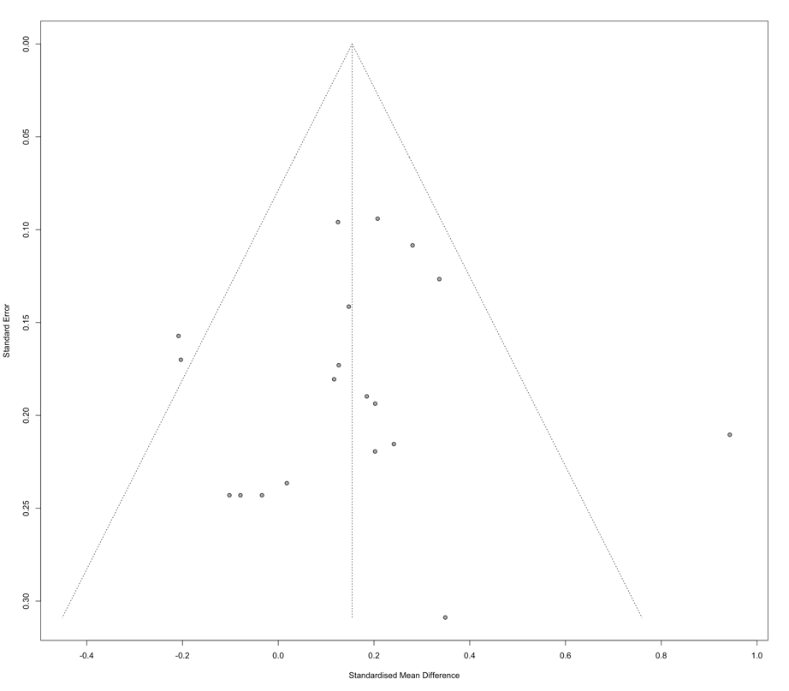 Note. For personal recovery we found no indication for publication bias, with Egger’s test nonsignificant (p = 0.66). Adjusting for publication bias through the Duval and Tweedie’s trim and fill procedure resulted in effect size g = 0.23, 95% CI [0.12, 0.35], with five imputed studies.Figure J3Funnel plot for functional recovery 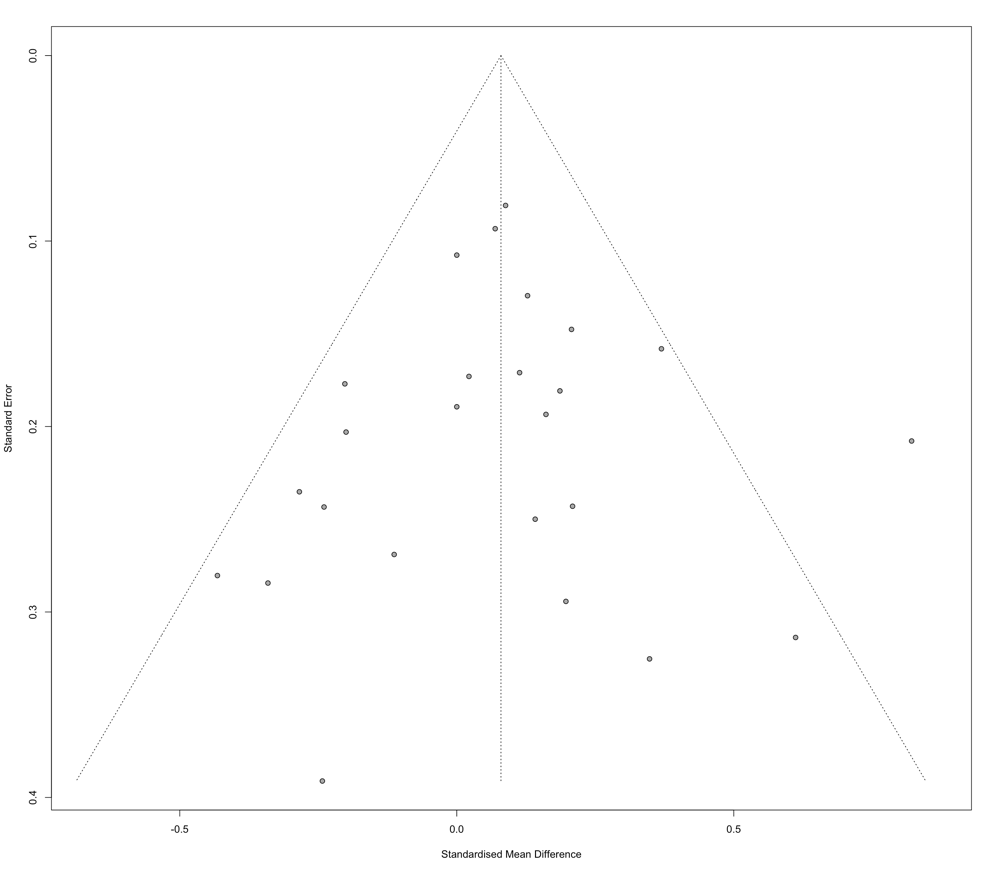 Note. For functional recovery we found no indication for publication bias, with Egger’s test nonsignificant (p = 0.74). Adjusting for publication bias through the Duval and Tweedie’s trim and fill procedure resulted in effect size g = 0.09, 95% CI [-0.01, 0.19], with one imputed study. Appendix KFigure K1Effect Sizes of Personal Recovery Outcomes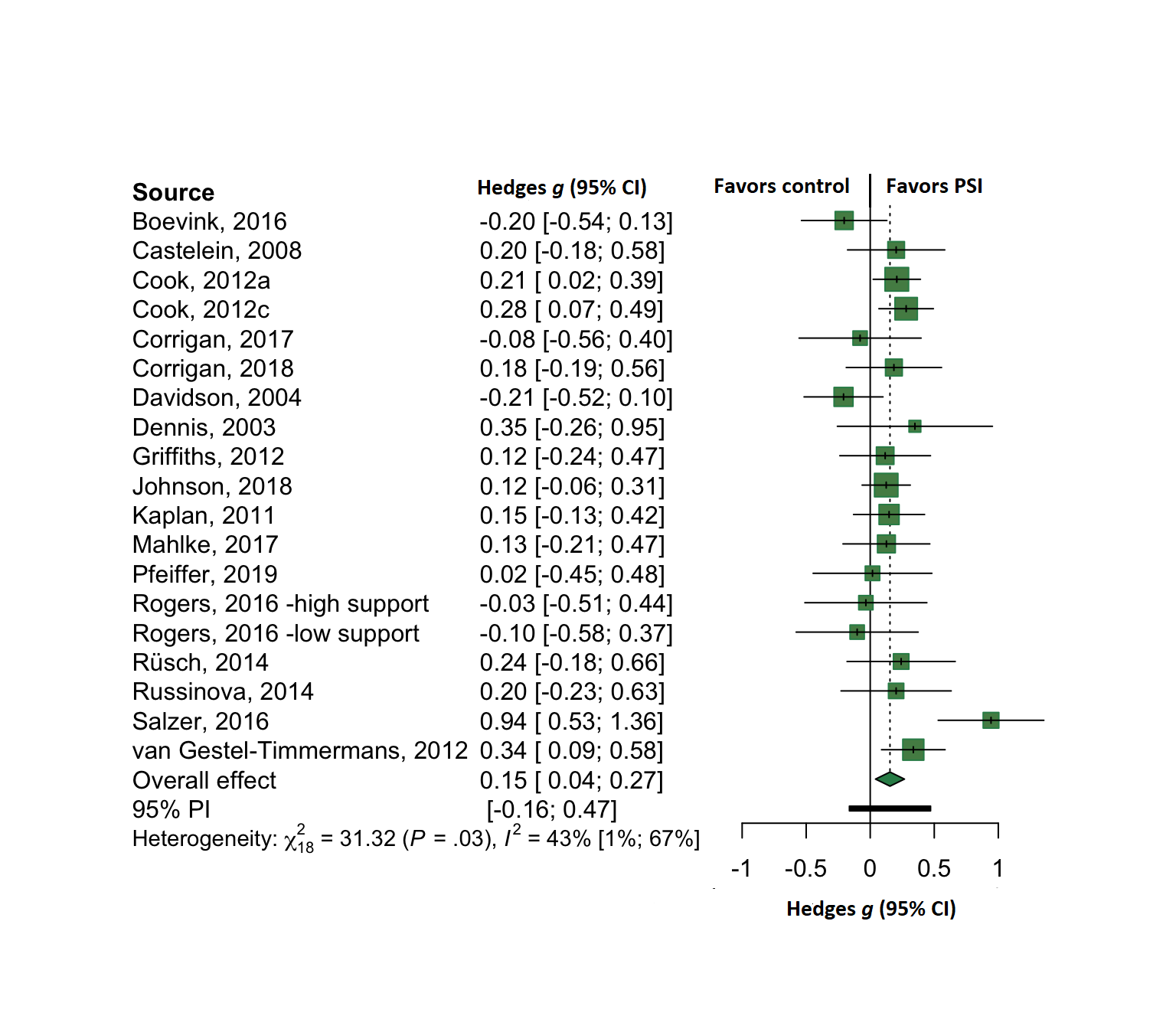 Note. Abbreviations: CI = Confidence Interval, PSI = Peer Support Intervention
Shown are standardized posttest effect sizes of comparisons between PSIs and control conditions for personal recovery relevant outcomes (Empowerment, Hope or overall personal recovery assessed by the Recovery Assessment Schedule [RAS]).Figure K2Effect Sizes of Functional Recovery Outcomes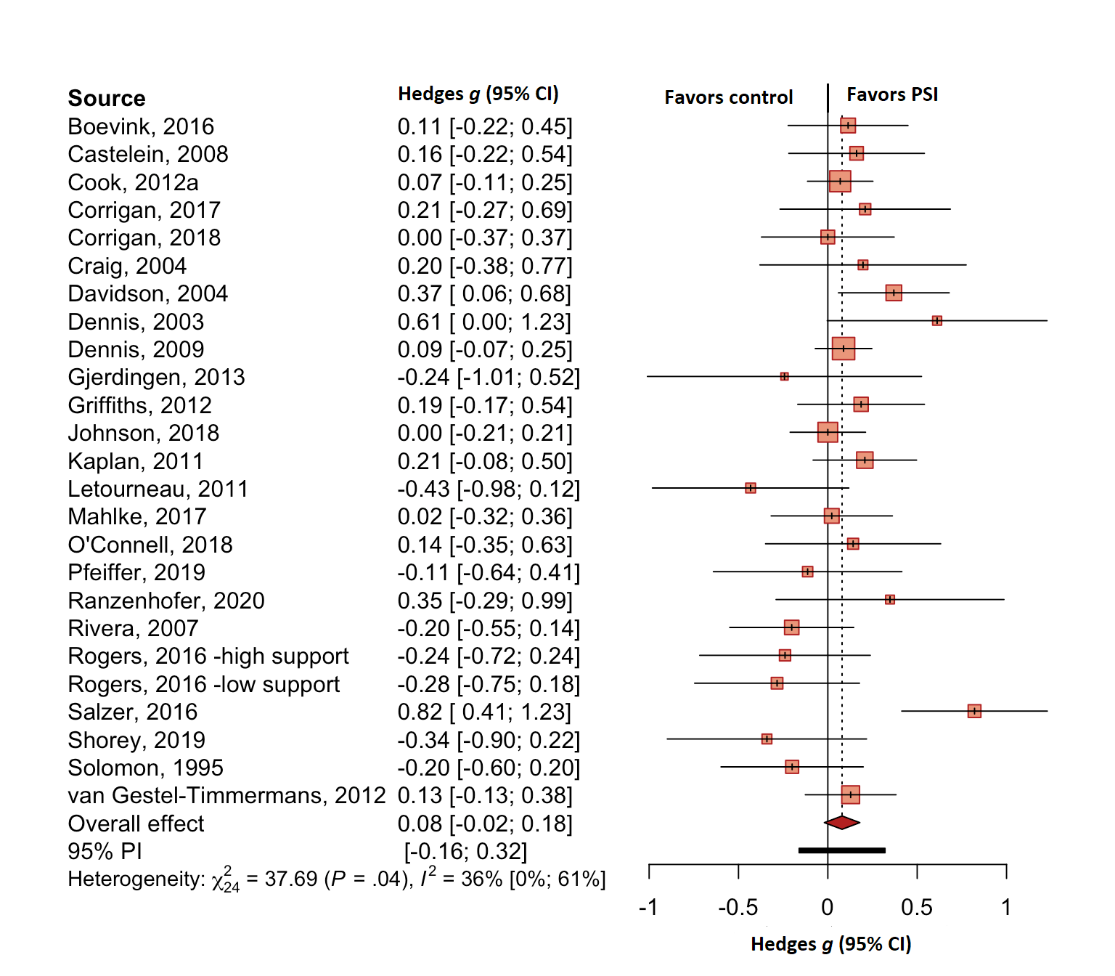 Note. Abbreviations: CI = Confidence Interval; PSI = Peer Support Intervention
Shown are standardized posttest effect sizes of comparisons between PSIs and control conditions for functional recovery relevant outcomes (i.e., Quality of Life or Social Functioning).In-Text CitationContentPage numberAppendix AComplete search strings per database (PubMed, Embase, and PsycINFO)Complete search strings per database (PubMed, Embase, and PsycINFO)Complete search strings per database (PubMed, Embase, and PsycINFO)2Appendix BDefinitions for the three main outcome categories: clinical, personal, and functional recoveryDefinitions for the three main outcome categories: clinical, personal, and functional recoveryDefinitions for the three main outcome categories: clinical, personal, and functional recovery5Appendix CDetails for data extraction and calculating Risk of Bias scoresDetails for data extraction and calculating Risk of Bias scoresDetails for data extraction and calculating Risk of Bias scores8Appendix DSelected Characteristics of Included StudiesSelected Characteristics of Included StudiesSelected Characteristics of Included Studies9Appendix EReferences, list of included studies in the systematic review and meta-analysesReferences, list of included studies in the systematic review and meta-analysesReferences, list of included studies in the systematic review and meta-analyses14Appendix FNarrative description of 3 RCTs with a clinician-led comparatorNarrative description of 3 RCTs with a clinician-led comparatorNarrative description of 3 RCTs with a clinician-led comparator17Appendix GRisk of Bias Graphs Risk of Bias Graphs Risk of Bias Graphs 18Appendix HRisk of Bias rating per study: subdomains and overall rating Risk of Bias rating per study: subdomains and overall rating Risk of Bias rating per study: subdomains and overall rating 19Appendix ISubgroup analyses on moderators per outcome category:Clinical, Personal, and Functional Recovery Outcomes, Hedges g Subgroup analyses on moderators per outcome category:Clinical, Personal, and Functional Recovery Outcomes, Hedges g Subgroup analyses on moderators per outcome category:Clinical, Personal, and Functional Recovery Outcomes, Hedges g 21Appendix JFigure J1, J2, and J3: Funnel PlotsFigure J1, J2, and J3: Funnel PlotsFigure J1, J2, and J3: Funnel Plots22Appendix KFigure K3. Effect Sizes of Personal Recovery OutcomesFigure K3. Effect Sizes of Personal Recovery OutcomesFigure K3. Effect Sizes of Personal Recovery Outcomes24Figure K4. Effect Sizes of Functional Recovery OutcomesFigure K4. Effect Sizes of Functional Recovery OutcomesFigure K4. Effect Sizes of Functional Recovery Outcomes25Author andpublication yearCountryPopulation and DiagnosesSubgroup% FemaleAge(M)Recruit-ment aClinical diagnosis or cut-offSample size at post for clinical outcome: intervention/controlIntervention
(name or reference in paper; structure; delivery; format; duration)Control 
conditionOutcomesAssessmentsPost(months)Long-term Follow-up (months)Overall Risk of Bias ratingBoevink 2016NLSMI: 40.5% Non-affective psychotic disorder; 15.9% Affective disorder; 15% Personality disorder; 25% Other.NA47.443.9Clinical (Inpatients + Outpatients)Diagnosis65/73Peer-led structured face-to-face group intervention; 12 months (2-hour sessions, biweekly) WL1) Clinical recovery (overall [transdiagnostic] clinical symptoms)2) Personal recovery (empowerment)3) Functional recovery (Quality of Life)1) Community Assessment of Psychich Experiences (CAPE)2) Boston Empowerment Scale 3) Lancashire Quality of Life Profile (LQOLP)12NAHigh RiskCastelein 2008NLSMI: Psychosis (Schizophrenia 74.5%; Other 25.5%).NA34.538.55Clinical (Not specified)Diagnosis56/50Peer-led unstructured face-to-face group intervention; 8 months (1.5-hour sessions, biweekly)WL1) Personal recovery (empowerment) 2) Functional recovery (Quality of Life)1) Mental Health Confidence Scale (MHSC)2) The World Health Organisation Quality of Life (WHOQOL)8NASome concernsCook 2012aUSASMI: Bipolar disorder 38%; Depressive disorder 25%; other 13%; Schizophrenia 12%; Schizoaffective disorder 10%.NA6645.8Mixed Diagnosis224/234Wellness Recovery Action Plan (WRAP): Peer-led structured face-to-face group intervention; 2 months (2.5-hour sessions, weekly)WL1) Clinical recovery (overall [transdiagnostic] clinical symptoms)2) Personal recovery (overall personal recovery)3) Functional recovery (Quality of Life)1) Brief Symptom Inventory (BSI)2) Recovery Assessment Scale (RAS)3) The World Health Organisation Quality of Life (WHOQOL)28 High RiskCook 2012bUSASMI: Bipolar disorder 39.5%; Depressive disorder 18%; Schizophrenia 15.4%, Schizo-affective disorder 5.4%; Other 8.6%.NA55.642.8MixedDiagnosis170/172Building Recoveryof Individual Dreams and Goals through Education and Support (BRIDGES): Peer-led structured face-to-face group intervention; 2 months (2.5-hour sessions, weekly)WL1) Personal recovery (overall personal recovery)1) Recovery Assessment Scale (RAS)3.59High RiskCorrigan 2017USASMI: Major Depressive Disorder 49%; Bipolar disorder 17%; Anxiety disorder 12% Schizophrenia 10%.Yes: Homeless African Americans39.052.88MixedDiagnosis34/33Peer Navigator Program (PNP): Peer-led unstructured face-to-face individual intervention; duration not specified (weekly with flexible frequency)CAU1) Clinical recovery (overall [transdiagnostic] clinical symptoms)2) Personal recovery (overall personal recovery)3) Functional recovery (Quality of Life)1) Texas Christian University Health Form (TCU HF)2) Recovery Assessment Scale (RAS)3) Short Form 36 Health Survey (SF-36)812Some concernsCorrigan 2018USASMI: Major Depressive Disorder 68%; Anxiety 21%; Bipolar disorder 7%; Other.Yes: Latinos58.545.65Clinical (Not specified)Diagnosis55/55Peer Navigator Program (PNP): Peer-led unstructured face-to-face individual intervention; 6 months (weekly with flexible frequency)CAU1) Personal recovery (overall personal recovery)2) Functional recovery (Quality of Life)1) Recovery Assessment Scale (RAS)2) Quality of Life Scale (QLS)812High RiskCraig 2004UKSMI: Paranoid schizophrenia 87%; drug/alcohol abuse 29%.Yes: Long-term unemployed individuals33.337.6Clinical (Outpatients)Diagnosis24/21Consumer-employee assistant health case management: Peer-led unstructured face-to-face individual intervention; duration not specifiedCAU1) Functional recovery (functioning)1) Life Skill Profile (LSP)12NASome concernsAuthor andpublication yearCountryPopulation and DiagnosesSubgroup% FemaleAge(M)Recruit-ment aClinical diagnosis or cut-offSample size at post for clinical outcome: intervention/controlIntervention
(name or reference in paper; structure; delivery; format; duration)Control 
conditionOutcomesAssessmentsPost(months)Long-term Follow-up (months)Overall Risk of Bias ratingDavidson 2004USASMI: Psychotic disorder 50%; Affective disorder 34%; Anxiety disorder 2%; Other Axis-I disorder 1%; Unknown 12%.NA4342Clinical (Outpatients)Diagnosis95/70The Partnership Project: Peer-led unstructured face-to-face individual intervention; 9 months (2 to 4-hour session, weekly)CAU1) Clinical recovery (overall [transdiagnostic] clinical symptoms)2) Personal recovery (overall personal recovery)3) Functional recovery (functioning)1) Brief Psychiatric Rating Scale (BPRS)2) Wellbeing Scale (WBS)3) Global Assessment of Functioning (GAF)9NAHigh RiskDennis 2003CanadaDepression: Postpartum depressionYes: Perinatal depression100NA (76.5% between 25-34 years)OtherCut-off20/22Mother-to-mother telephone based peer support: Peer-led unstructured telephone individual intervention; duration not specified CAU1) Clinical recovery (depression)2) Functional recovery (Loneliness)1) Edinburgh Postnatal Depression Scale (EPSD)2) University of California Los Angeles Loneliness Scale (UCLA LS)2NALow RiskDennis 2009CanadaDepression: Postpartum depressionYes: Perinatal depression100NA (78% between 20-34 years)OtherCut-off297/315Mother-to-mother telephone based peer support: Peer-led unstructured telephone individual intervention; 3 months (flexible frequency)CAU1) Clinical recovery (depression)2) Functional recovery (Loneliness)1) Edinburgh Postnatal Depression Scale (EPSD)2) University of California Los Angeles Loneliness Scale (UCLA LS)36Some concernsField 2013Not included in MAUSADepression: Prenatal depressionYes: Perinatal depression10024.9OtherDiagnosis22/22Peer support group: Peer-led unstructured face-to-face group intervention: 3 months (sessions weekly)Clinician-led control group1) Clinical recovery (depression)1) Center for Epidemiologic Studies Depression (CES-D)3NAHigh RiskGjerdingen 2013USADepression: Postpartum depressionYes: Perinatal depression10029.7OtherCut-off11/14Peer telephone support: Peer-led unstructured telephone individual intervention; 3 months (flexible frequency) CAU1) Clinical recovery (depression)2) Functional recovery (Quality of Life)1) Center for Epidemiologic Studies Depression (CES-D)2) EuroQoL 5D (EQ-5D)36High RiskGriffiths 2012AustraliaDepression: Diagnoses not specifiedNA6144.6General populationCut-off52/71Wellbeing board, a moderated internet support group: Peer-led  unstructured internet group intervention; 3 months (minimum of 2 logins weekly)Attention control1) Clinical recovery (depression)2) Personal recovery (empowerment)3) Functional recovery (Quality of Life)1) Center for Epidemiologic Studies Depression (CES-D)2) Empowerment Scale (subscale power-powerlessness)3) EUROHIS QOL 8-item index (EUROHIS QOL)36High RiskJohnson 2018UKSMI (PS/CTR): Depression 23/25%; Schizophrenia or Schizoaffective disorder 13/15%; Bipolar 13/12%; Borderline 8/10%; Other Psychosis 6/4%.NA6040InpatientsDiagnosis218/216Peer-supported self-management intervention, based on a recovery workbook: Peer-led structured face-to-face individual intervention; 4 months (1-hour sessions, weekly) CAU1) Clinical recovery (overall [transdiagnostic] clinical symptoms)2) Personal recovery (overall personal recovery)3) Functional recovery (loneliness)1) Brief Psychiatric Rating Scale (BPRS)2) Questionnaire about the Process of Recovery (QPR)3) University of California Los Angeles Loneliness Scale (UCLA LS)418High RiskKaplan 2011USASMI:  Schizophrenia Spectrum 22.41%; Affective disorder 77.59%.NA65.6747MixedDiagnosis99/100An unmoderated internet support group: Peer-led unstructured online group intervention; duration not specified (flexible frequency)WL1) Clinical recovery (overall [transdiagnostic] clinical symptoms)2) Personal recovery (overall personal recovery)3) Functional recovery (Quality of Life)1) Hopkins Symptoms Checklist-58 (HSCL-58)2) Recovery Assessment Scale (RAS)3) Quality of Life Lehman (QoL Lehman)412Some concernsAuthor andpublication yearCountryPopulation and DiagnosesSubgroup% FemaleAge(M)Recruit-ment aClinical diagnosis or cut-offSample size at post for clinical outcome: intervention/controlIntervention
(name or reference in paper; structure; delivery; format; duration)Control 
conditionOutcomesAssessmentsPost(months)Long-term Follow-up (months)Overall Risk of Bias ratingLetourneau 2011CanadaDepression: Postpartum depressionYes: Perinatal100Majority 26-35 years.MixedCut-off23/28Home-based peer support intervention: Peer-led structured face-to-face and telephone individual intervention; 3 months (flexible frequency)WL1) Clinical recovery (depression)2) Functional recovery (functioning)1) Edinburgh Postnatal Depression Scale (EPSD)2) Social Provision Scale (SPS)3NAHigh RiskLudman 2007USADepression: Dysthymia 79%; Major depressive disorder 55%; Panic disorder 33%; Generalised anxiety disorder 28%; Borderline personality disorder 13%.NA7250.2Clinical (Inpatients+ Outpatients)Diagnosis20/21Chronic disease self-management program: Peer-led structured face-to-face group intervention; 1.5 month (sessions weekly) Other inactive control + Clinician-led control group1) Clinical recovery (overall [transdiagnostic] clinical symptoms)1) Structured Clinical Interview forDSM-IV (SCID)12NAHigh RiskMahlke 2017GermanySMI: Unipolar depression 25%; Personality disorder 23%; Schizophrenia 22%; Bipolar disorder 15%; Schizoaffective disorder 6%; Other/NA both 5%.NA5741.48Clinical (Inpatients+ Outpatients)Diagnosis61/42Peer-led unstructured face-to-face individual intervention; 6 months (flexible, in principle 1-hour sessions, biweekly)CAU1) Clinical recovery (overall [transdiagnostic] clinical symptoms)2) Personal recovery (Empowerment)3) Functional recovery (Quality of Life)1) Clinical Global Impression Scale (CGI)2) General  Self-efficacy Scale (GSE)3) EuroQoL 5D (EQ-5D)612High RiskMatthews 2018Not included in MAUSAHoarding disorderYes: Depression (Anxiety)74.558.95MixedCut-off163/160Group Peer Facilitated Therapy (G-PFT): Peer-led unstructured face-to-face group + telephone individual intervention; 5 months (sessions approximately weekly) Clinician-led Cognitive Behavioural Therapy 1) Clinical recovery (overall [transdiagnostic] clinical symptoms)
2) Functional recovery (functioning)1) Saving Inventory-Revised (SI-R)
2) Activities of Daily Living Scalein Hoarding Disorder (ADL-H).58High RiskO’Connell 2018USASMI (PSI/CTR): Psychotic disorder 72/78%; Mood disorder 28/22%.NA5040.1Clinical (Inpatients)Diagnosis34/29Recovery mentor: Peer-led unstructured face-to-face and/or telephone individual intervention; up to 9 months (flexible frequency, recommended weekly sessions)CAU1) Clinical recovery (overall [transdiagnostic] clinical symptoms)2) Functional recovery (Quality of Life)1) Brief Psychiatric Rating Scale (BPRS)2) Short Form 36 Health Survey, 2 items on social functioning (SF-36)9NAHigh RiskPfeiffer 2019USASMI: Unipolar mood disorder 58%; Bipolar mood disorder 12%; Schizophrenia 4%; Anxiety disorder 4%; Substance use disorder 6%; Personality disorder 10%; Other 5%.NA5334Clinical (Inpatients)Other: Medical record documentation or suicidal ideation om Beck Scale for Suicidal Ideation ≥ 5.24/31 Peers for Valued Living (PREVAIL): Peer-led structured mixed (primarily face-to-face with supporting text messages, mail, telephone) individual intervention; 3 months (flexible frequency, encouraged (bi)weekly)CAU1) Clinical recovery (overall [transdiagnostic] clinical symptoms)2) Personal recovery (Hope)3) Functional recovery (functioning)1) Beck Scale for Suicide Ideation (BSSI)2) Hope Scale (HS)3) NIH Toolbox Adult Social Relationship Scales (NIH Toolbox)36 High RiskAuthor andpublication yearCountryPopulation and DiagnosesSubgroup% FemaleAge(M)Recruit-ment aClinical diagnosis or cut-offSample size at post for clinical outcome: intervention/controlIntervention
(name or reference in paper; structure; delivery; format; duration)Control 
conditionOutcomesAssessmentsPost(months)Long-term Follow-up (months)Overall Risk of Bias ratingRanzenhofer 2020USAOther: Eating disorders: Anorexia Nervosa 65%; Atypical Anorexia Nervosa 10%; Boulimia Nervosa 20%; Binge Eating Disorder 5%.NA10027.48Clinical (Inpatients + Outpatients)Diagnosis18/20 Peer mentorship: Peer-led mixed (face-to-face or online) individual intervention (structure not specified); 6 months (1 hour sessions, weekly)WL1) Clinical recovery (overall [transdiagnostic] clinical symptoms)2) Functional recovery (Quality of Life)1) Eating Pathology Symptoms Inventory (EPSI)2) Eating Disorder Quality of Life (ED QOL)66 Low riskRivera 2007USASMI: Schizophrenia 29%; Schizoaffective disorder 20%; Bipolar disorder 26%; Depressive disorder 22%.NA4938.3Clinical (Inpatients)Diagnosis65/65Consumer assisted case management: Peer-led unstructured blended individual and group face-to-face intervention; 6 months (flexible frequency)CAU1) Clinical recovery (overall [transdiagnostic] clinical symptoms)2) Functional recovery (Quality of Life)1) Brief Symptom Inventory (BSI)2) Quality of Life Lehman (QoL Lehman)612 High riskRogers 2016USASMI: Diagnoses not specifiedYes: Civil Committed55.7539.67Clinical (Inpatients)Other: Adjudicated by the state court25/50 (high level of engagement)28/50 (low level of engagement)Peer support specialists: Peer-led unstructured face-to-face individual intervention; 6 months (sessions weekly)CAU1) Clinical recovery (overall [transdiagnostic] clinical symptoms)2) Personal recovery (overall personal recovery)3) Functional recovery (Quality of Life)1) Behavior And Symptom Identification Scale 24 (BASIS-24)2) Recovery Assessment Scale (RAS)3) Quality of Life Lehman (QoL Lehman)66 High riskRüsch 2014SwitzerlandSMI: Depressive disorder 56%; Schizophrenia spectrum disorder 32%; Bipolar disorder 32% (including overlap).NA5941.95MixedDiagnosis 39/47Coming Out Proud: Peer-led structured face-to-face group intervention; 0.75 months (2-hours sessions, weekly)CAU1) Personal recovery (Empowerment)1) Empowerment Scale (ES)0.75 NAHigh riskRussinova 2014USASMI: Schizophrenia Spectrum Disorder 34%; Bipolar disorder 33%; Depressive disorder 26%; Other 7%.NA68Most participant were older than 40 (N = 556, 68%)Clinical (Outpatients)Diagnosis40/42Antistigma photovoice program: Peer-led structured face-to-face group intervention; 3 months (1.5 hours-sessions, weekly)WL1) Clinical recovery (depression)2) Personal recovery (overall personal recovery)1) Center for Epidemiologic Studies Depression (CES-D)2) Personal Growth and Recovery Scale (PGRS)5.3NASome concernsSalzer 2016USASMI: Schizophrenia; Bipolar disorder; Major Depression (% NA).NA46.548.7Clinical (Outpatients)Diagnosis50/49Peer-delivered Core Centre Independent Living: Peer-led structured face-to-face and telephone individual intervention; 6 months (flexible frequency)CAU1) Personal recovery (overall personal recovery)2) Functional recovery (Quality of Life)1) Recovery Assessment Scale (RAS)2) Quality of Life Lehman (QoL Lehman)612High riskShorey 2019SingaporeDepression: Postnatal depressionYes: Perinatal depression10032.1Clinical (Other)Cutt-off56/58Technology-based peer-support intervention program: Peer-led unstructured mixed (email, telephone, text messages) individual intervention; 1 month (flexible frequency, on average weekly sessions)CAU1) Clinical recovery (depression) 2) Functional recovery (functioning)1) Edinburgh Postnatal Depression Scale (EPSD)2) Perceived Social Support for Parenting (PSSP)1NALow riskAuthor andpublication yearCountryPopulation and DiagnosesSubgroup% FemaleAge(M)Recruit-ment aClinical diagnosis or cut-offSample size at post for clinical outcome: intervention/controlIntervention
(name or reference in paper; structure; delivery; format; duration)Control 
conditionOutcomesAssessmentsPost(months)Long-term Follow-up (months)Overall Risk of Bias ratingSolomon 1995USASMI: Schizophrenia 86%; Major affective disorder 13%.NA4837.09Clinical (Outpatients)Diagnosis 48/48Consumer case management: Peer-led unstructured face-to-face individual intervention; 12 months (flexible frequency) Active control 1) Clinical recovery (overall [transdiagnostic] clinical symptoms)2) Functional recovery (Quality of Life)1) Brief Psychiatric Rating Scale (BPRS)2) Quality of Life Lehman (QoL Lehman)1224 High riskVan Gestel-Timmermans 2012NLSMI: Psychosis 33.46%; Affective disorder 36.5%; Anxiety disorder 22.47%; Personality disorder 32.02%.NA66.0243.49MixedDiagnosis136/117Recovery is up to you:  Peer-led structured face-to-face group intervention; 3 months (2-hours sessions, weekly)WL1) Personal recovery (Empowerment)2) Functional recovery (Quality of Life)1) Netherlands Empowerment List (NEL)2) Manchester Short Assessment of Quality of Life36 High riskAuthor, year of publicationDomain 1 The randomization processDomain 2Deviations from the intended interventionsDomain 3 Missing outcome dataDomain 4 aInappropriate measurement of the outcomeDomain 5Selection of the reported resultsOverall RoB ratingStudies included in the meta-analysis (with CAU, WL or Other inactive control condition as comparator)Studies included in the meta-analysis (with CAU, WL or Other inactive control condition as comparator)Studies included in the meta-analysis (with CAU, WL or Other inactive control condition as comparator)Studies included in the meta-analysis (with CAU, WL or Other inactive control condition as comparator)Studies included in the meta-analysis (with CAU, WL or Other inactive control condition as comparator)Studies included in the meta-analysis (with CAU, WL or Other inactive control condition as comparator)Studies included in the meta-analysis (with CAU, WL or Other inactive control condition as comparator)Boevink, 2016Some concernsLow riskSome concernsSome concernsSome concernsHigh riskCastelein, 2008Low riskLow riskLow riskSome concernsSome concernsSome concernsCook, 2012aLow riskLow riskHigh riskLow riskSome concernsHigh riskCook, 2012bLow riskLow riskHigh riskLow riskSome concernsHigh riskCorrigan, 2017Some concernsLow riskLow riskSome concernsSome concernsSome concernsCorrigan, 2018High riskHigh riskHigh riskSome concernsSome concernsHigh riskCraig, 2004Some concernsLow riskLow riskLow risk & Some concernsSome concernsSome concernsDavidson, 2004Some concernsHigh riskHigh riskSome concernsSome concernsHigh riskDennis, 2003Low riskLow riskLow riskLow riskSome concernsLow riskDennis, 2009Low riskLow riskSome concernsLow riskSome concernsSome concernsGjerdingen, 2013High riskLow riskLow riskSome concernsSome concernsHigh riskGriffiths, 2012Low riskLow riskHigh riskSome concernsLow riskHigh riskJohnson, 2018High riskLow riskSome concernsLow risk & Some concernsLow riskHigh riskKaplan, 2011Some concernsLow riskLow riskSome concernsSome concernsSome concernsLetourneau, 2011Some concernsLow riskHigh riskLow riskSome concernsHigh riskLudman, 2007Some concernsLow riskHigh riskLow riskSome concernsHigh riskMahlke, 2017Low riskLow riskHigh riskLow risk & Some concernsSome concernsHigh riskO'Connell, 2018Some concernsLow riskHigh riskLow riskSome concernsHigh riskPfeiffer, 2019Some concernsLow riskHigh riskSome concernsSome concernsHigh riskRanzenhofer, 2020Low riskLow riskLow riskSome concernsLow riskLow riskAuthor, year of publicationDomain 1 The randomization processDomain 2Deviations from the intended interventionsDomain 3 Missing outcome dataDomain 4 aInappropriate measurement of the outcomeDomain 5Selection of the reported resultsOverall RoB ratingRivera, 2007Some concernsHigh riskSome concernsLow riskSome concernsHigh riskRogers, 2016High riskHigh riskHigh riskSome concernsSome concernsHigh riskRüsch, 2014Low riskLow riskHigh riskSome concernsSome concernsHigh riskRussinova, 2014Some concernsLow riskLow riskSome concernsSome concernsSome concernsSalzer, 2016Some concernsLow riskHigh riskSome concernsSome concernsHigh riskShorey, 2019Low riskLow riskLow riskSome concernsLow riskLow riskSolomon, 1995High riskSome concernsLow riskLow riskSome concernsHigh riskvan Gestel-Timmermans, 2012Low riskLow riskHigh riskSome concernsSome concernsHigh riskStudies narratively described in the systematic review (with clinician-led control condition as comparator)Studies narratively described in the systematic review (with clinician-led control condition as comparator)Studies narratively described in the systematic review (with clinician-led control condition as comparator)Studies narratively described in the systematic review (with clinician-led control condition as comparator)Studies narratively described in the systematic review (with clinician-led control condition as comparator)Studies narratively described in the systematic review (with clinician-led control condition as comparator)Studies narratively described in the systematic review (with clinician-led control condition as comparator)Field, 2013High riskHigh riskHigh riskSome concernsSome concernsHigh riskLudman, 2007Some concernsLow riskHigh riskLow riskSome concernsHigh riskMathews, 2018Low riskHigh riskHigh riskSome concernsLow riskHigh riskAbbreviations: CAU = Care-as-usual; RoB = Risk of Bias; WL = Waiting List.
a Three trials were rated at both low risk and some concerns for bias in domain 4 due to the use of other types of measurement instruments per outcome category (e.g., using self-report measures for clinical recovery, and blinded-clinician rated instruments for personal recovery). Abbreviations: CAU = Care-as-usual; RoB = Risk of Bias; WL = Waiting List.
a Three trials were rated at both low risk and some concerns for bias in domain 4 due to the use of other types of measurement instruments per outcome category (e.g., using self-report measures for clinical recovery, and blinded-clinician rated instruments for personal recovery). Abbreviations: CAU = Care-as-usual; RoB = Risk of Bias; WL = Waiting List.
a Three trials were rated at both low risk and some concerns for bias in domain 4 due to the use of other types of measurement instruments per outcome category (e.g., using self-report measures for clinical recovery, and blinded-clinician rated instruments for personal recovery). Abbreviations: CAU = Care-as-usual; RoB = Risk of Bias; WL = Waiting List.
a Three trials were rated at both low risk and some concerns for bias in domain 4 due to the use of other types of measurement instruments per outcome category (e.g., using self-report measures for clinical recovery, and blinded-clinician rated instruments for personal recovery). Abbreviations: CAU = Care-as-usual; RoB = Risk of Bias; WL = Waiting List.
a Three trials were rated at both low risk and some concerns for bias in domain 4 due to the use of other types of measurement instruments per outcome category (e.g., using self-report measures for clinical recovery, and blinded-clinician rated instruments for personal recovery). Abbreviations: CAU = Care-as-usual; RoB = Risk of Bias; WL = Waiting List.
a Three trials were rated at both low risk and some concerns for bias in domain 4 due to the use of other types of measurement instruments per outcome category (e.g., using self-report measures for clinical recovery, and blinded-clinician rated instruments for personal recovery). Abbreviations: CAU = Care-as-usual; RoB = Risk of Bias; WL = Waiting List.
a Three trials were rated at both low risk and some concerns for bias in domain 4 due to the use of other types of measurement instruments per outcome category (e.g., using self-report measures for clinical recovery, and blinded-clinician rated instruments for personal recovery). Clinical RecoveryClinical RecoveryClinical RecoveryPersonal RecoveryPersonal RecoveryPersonal RecoveryFunctional RecoveryFunctional RecoveryFunctional RecoveryModeratorModeratorNo. of studies g [95% CI]pNo. of studiesg [95% CI]pNo. of studiesg [95% CI]pType of disorderType of disorderIndividuals with depressive symptoms a70.19 [-0.12, 0.51]0.9520.18 [-0.02, 0.37]0.8360.02 [-0.25, 0.29]0.65Serious Mental Illness (SMI) b140.18 [0.11, 0.25]170.15 [0.03, 0.27]180.08 [-0.02, 0.19]Inclusion cInclusion cCut-off60.18 [-0.18, 0.55]0.93NANA60.02 [-0.25, 0.29]0.41Diagnosis130.20 [0.12, 0.27]NANA150.14 [0.02, 0.26]RecruitmentRecruitmentClinical 130.17 [0.08, 0.26]0.64110.11 [-0.07, 0.29]0.25140.07 [-0.09, 0.22]0.76Other/mixed d90.21 [0.08, 0.34]80.22 [0.15, 0.29]110.09 [0.01, 0.19]Delivery eDelivery eIn distance50.22 [0.10, 0.34]0.7430.16 [0.06, 0.26]0.5750.14 [0.01, 0.26]0.45In person130.16 [0.09, 0.24]150.12 [0.04, 0.21]150.04 [-0.04, 0.12]Mixed40.20 [-0.31, 0.70]NANA50.12 [-0.34, 0.58]FormatFormatGroup60.16 [0.07, 0.25]0.6990.20 [0.10, 0.29]0.5460.12 [0.08, 0.17]0.44Individual150.19 [0.09, 0.30]100.13 [-0.07, 0.33]180.06 [-0.08, 0.21]ComparatorComparatorCAU120.23 [0.15, 0.31]0.38100.18 [-0.01, 0.36]0.33150.05 [-0.11, 0.20]0.81Other active or inactive control40.14 [-0.06, 0.34]2-0.06 [-0.38, 0.26]30.17 [-0.19, 0.46]WL60.09 [-0.14, 0.31]70.20 [0.09, 0.31]70.10 [0.00, 0.21]Specific subgroup fSpecific subgroup fYes80.17 [-0.09, 0.42]0.8760.09 [-0.05, 0.23]0.4410-0.01 [-0.18, 0.15]0.18No140.19 [0.12, 0.26]130.17 [0.03, 0.31]150.12 [0.01, 0.24]Perinatal depressionPerinatal depressionYes50.19 [-0.28, 0.66]0.99NANA200.10 [-0.01, 0.20]0.46No170.19 [0.12, 0.25]NANA5-0.04 [-0.39, 0.31]Structured vs unstructured gStructured vs unstructured gStructured70.11 [-0.02, 0.25]0.1390.23 [0.05, 0.42]0.1270.10 [-0.15, 0.36]0.80Unstructured140.24 [0.15, 0.32]100.06 [-0.04, 0.16]170.05 [-0.03, 0.17]